                                                             QIU HOSTEL AGREEMENT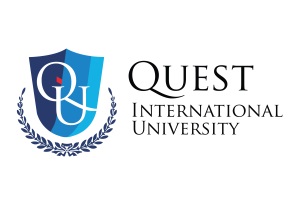 Name				: Student ID			:Nationality			:Identification No./Passport No.	:Programme Enrolled		:Hostel Unit Number		:Location				:Room Type (Shared / Single)	:This agreement is valid for the duration of my stay. In accordance with the Hostel Rules & Regulations Handbook, I acknowledge that I am required to stay at the hostel for a minimum period of one (1) Academic Semester.In the event that I vacate the room/terminate the hostel agreement, I shall give two (2) months prior notice.The hostel deposit is non-refundable in the event that my period of occupancy is less than one (1) Academic Semester.Rent must be paid by the seventh (7th) of each month.  If I default the rental payment by more than a month, the University reserves the right to serve me a one (1) month eviction notice.  Payments can be remitted via online banking to the QIU CIMB Virtual Account Number available at QIU’s  student portal. Payment receipts should be emailed to fad@qiu.edu.my upon remittance. I must have clearance from the Finance and Accounts Division (FAD) before I terminate the hostel agreement/vacate said hostel unit. Any damage / repairs caused by me will be charged and payable by me as stated in Appendix 1 of the Hostel Handbook. In the event that the electricity and water charges exceed RM150 per month (Alpine Residency) RM200 per month (Damaipuri Residency), I am liable and will be charged accordingly as stated in Appendix 2 of the Hostel Handbook.Hostel rates and surcharges are nett. Notwithstanding the above, the University reserves the rights to revise the room rates quoted herein should there be a revision and/or imposition of a new rental rate. There will be cleaning charges of RM30 (Alpine Residency) / RM50 (Damaipuri Residency) charged when I vacate the hostel unit. The deposit collected for the room key (Alpine Residency - RM30/ Damaipuri Residency – RM100) will be forfeited for the loss of my room key, and RM20 will be charged if I do not return the Bus Card.In the event I forget or misplace the unit/room key, I will be charged RM30 during office hours, and RM50 after office hours to unlock the door.In any situation where my belongings are still under the custody of the Hostel Management even after vacating / checking out, there will be a minimum storage charge of RM100 per month. If I fail to abide by the rules and regulations of the QIU Hostel Agreement, my hostel deposit will be forfeited.QIU reserves the rights to change, modify, or amend the conditions herein at any time without prior notice. 
I hereby understand, acknowledge, and shall abide to the rules and regulations as stated above.Student’s Signature:……………………….		Date:………………………. Student DetailsRules and Regulations